Seznam žáků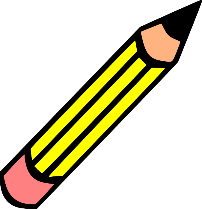 Třídní učitelka: Mgr. Libuše KroupováŠkolní rok: 2020/2021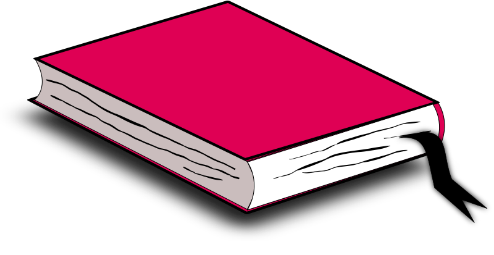 Cielepová JitkaHofman RobinHora MartinHuspenina LukášCharvátová KristýnaLiterák LiborLe Truong Thao MyMácová LeaMicová VanesaNovák JaromírNováková MagdalenaPetr JakubPicmaus JakubVácha RomanVitner Marek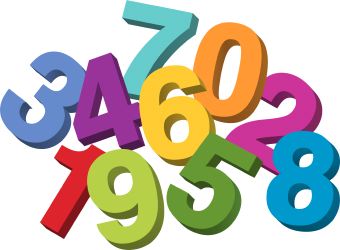 